Jaypee Univeristy of Information Technology, Waknaghat Solan H.P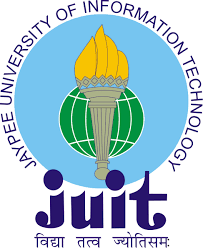 REQUEST FOR CREATION OF SOPHOS ID, WEBKIOSK ID, EMAIL USER IDTO: HEAD, SERVER ROOM	Initiated by Name:___________________________________________Signature____________	Designation: __________________________________Empolyee No / Roll No:______________	Department____________________________________________________________________	Present email id, if any:___________________________________________________________	Mobile Number:_________________________________________________________________{Note: Please fill all the above fields and tick () the services you are requesting for}Sophos Account 					Email id Webkiosk						Forwarded and Recommended to Server RoomSIGNATURE OF HEAD(Head of Department)To be filled by Server Room						Received on dated:__________Sr. No._________Job assigned to :(Server Room Incharge)(System Analyst)Sophos Account NameEmail idWebkiosk ID